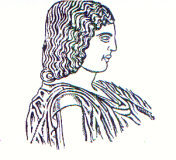 ΓΕΩΠΟΝΙΚΟ  ΠΑΝΕΠΙΣΤΗΜΙΟ  ΑΘΗΝΩΝΤΜΗΜΑ ΕΠΙΣΤΗΜΗΣ ΦΥΤΙΚΗΣ ΠΑΡΑΓΩΓΗΣΕΡΓΑΣΤΗΡΙΟ ΑΝΘΟΚΟΜΙΑΣ ΚΑΙ ΑΡΧΙΤΕΚΤΟΝΙΚΗΣ ΤΟΠΙΟΥΔΙΕΥΘΥΝΤΡΙΑ:  ΚΑΘΗΓΗΤΡΙΑ ΜΑΡΙΑ ΠΑΠΑΦΩΤΙΟΥΙερά οδός 75, Αθήνα 118 55 - Τηλ. 210 5294555 - Fax 210 5294553 -  Email: mpapaf@aua.gr28.03.2022Α Ν Α Κ Ο Ι Ν Ω Σ ΗΤο Εργαστήριο του Μαθήματος «ΚΑΛΛΩΠΙΣΤΙΚΑ ΦΥΤΑ», (8ο Εξ ΕΦΠ), θα γίνει την Τετάρτη 30.03.2022, σε εξωτερικούς χώρους του ΓΠΑ με αντικείμενο την αναγνώριση καλλωπιστικών φυτών, σύμφωνα με την παρακάτω κατανομή σε Τμήματα:*Ειδικά για το τμήμα φοιτητών που παρακολουθεί Μελισσοκομία (ΕΦΠ4), το εργαστήριο θα γίνει στις 11.30 με καθ. την κ. Μ. ΤΡΙΓΚΑ και η συνάντηση στο κτήριο Κριμπά, (ισόγειο εργαστηρίου Ανθοκομίας και Αρχιτεκτονικής Τοπίου) ανεξάρτητα από το επίθετό τους.Οι φοιτητές του παρόντος τμήματος δεν θα μετέχουν στα τμήματα που ξεκινούν στις 13.30Παρακαλούμε για την ακριβή τήρηση της κατανομής.Από το ΕργαστήριοΩΡΑΟΝΟΜΑΤΕΠΩΝΥΜΟΚΑΘΗΓΗΤΗΣ13:30       Α – ΔΡΙΓΚΑ*Α. ΠΑΡΑΣΚΕΥΟΠΟΥΛΟΥΣυνάντηση στο κτήριο Κριμπά(ισόγειο εργαστηρίου Ανθοκομίας και Αρχιτεκτονικής Τοπίου)13:30       ΕΛΕΥΘΕΡΙΑΔΗΣ – ΚΟΡΟΜΠΙΛΗΣ*Κ. ΓΚΟΛΤΣΙΟΥΣυνάντηση στο κτήριο Κριμπά(ισόγειο εργαστηρίου Ανθοκομίας και Αρχιτεκτονικής Τοπίου)13:30       ΚΟΤΣΑΛΗΣ – ΠΑΠΑΓΙΑΝΝΑΚΟΣ*Κ. ΜΠΕΡΤΣΟΥΚΛΗΣΣυνάντηση μπροστά από τον κεντρικό περίβολο του ΓΠΑ (προς την Ιερά Οδό)13:30       ΠΑΠΑΔΑΚΗΣ – ΤΕΛΟΣ ΚΑΤΑΛΟΓΟΥ*Ν. ΝΤΟΥΛΑΣΣυνάντηση μπροστά από τον κεντρικό περίβολο του ΓΠΑ (προς την Ιερά Οδό)